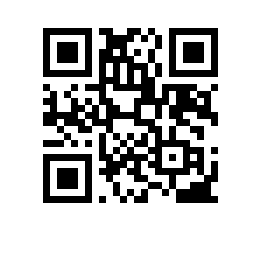 О составе апелляционной комиссии по проведению апелляций по результатам государственной итоговой аттестации студентов образовательной программы бакалавриата «Иностранные языки и межкультурная коммуникация» Школы иностранных языков и секретаре апелляционной комиссииПРИКАЗЫВАЮ:Утвердить апелляционную комиссию (далее – АК) по проведению апелляций по результатам государственной итоговой аттестации студентов 4 курса образовательной программы бакалавриата «Иностранные языки и межкультурная коммуникация», направления подготовки 45.03.02 «Лингвистика», Школы иностранных языков, очной формы обучения в следующем составе:Председатель АК – Боголепова С.В., кандидат филологических наук, доцент, академический руководитель ООП бакалавриата «Иностранные языки и межкультурная коммуникация»Члены АК:- Бартенева И.Ю., кандидат исторических наук, доцент, руководитель Центра вторых иностранных языков Школы иностранных языков,- Рябчун С.А., кандидат физико-математических наук, доцент кафедры общей и экспериментальной физики  института физики, технологии и информационных систем МПГУ, преподаватель Российско-Британской школы «Алгоритм»,- Жунич И.И., кандидат исторических наук, менеджер ООП магистратуры «Иностранные языки и межкультурная коммуникация»,- Громовая И.Н., кандидат педагогических наук, методист Центра развития образовательных технологий Школы иностранных языков,Секретарь АК – Ермилова А.Ю., секретарь руководителя Школы иностранных языковПроректор 								        		  С.Ю. Рощин